Wycieczka do Paryża, 16-20.04.2023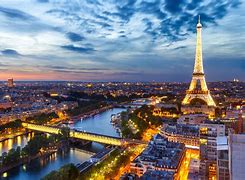  1 dzień. Zbiórka w ustalonym wcześniej miejscu. Wyjazd około 14:00 z Bełchatowa. Nocny przejazd komfortowym autokarem do stolicy Francji przez kraje takie jak: Niemcy i Belgia. 2 dzień. Zwiedzanie Paryża rozpoczniemy od Panteonu i Dzielnicy Łacińskiej, gdzie mieści się Kolegium Francuskie oraz słynna Sorbona, na której katedrą fizyki zarządzała Maria Skłodowska-Curie. Dzielnica Łacińska słynie również z mocno wymieszanej kuchni i nie omieszkamy z tego skorzystać. Kolejnym punktem na naszej mapie będzie kościół Saint-Sulpice, a następnie udamy się na crème de la crème centrum Paryża, czyli wyspę Cité. Zobaczymy tu takie skarby jak: Katedra Notre Dame, Conciergerie czy też Sainte-Chapelle. Po dniu pełnym atrakcji kolacja 
w centrum i powrót do hotelu. Zakwaterowanie i odpoczynek. 3 dzień. Śniadanie w hotelu. Ten dzień zaczniemy od Łuku Triumfalnego. Później spacer przez jedną z najsłynniejszych ulic na świecie, czyli Champs Elysees. Następnie zobaczymy kościół de la Madeleine oraz słynną paryską operę Garnier. Tego dnia czeka nas również rejs po Sekwanie, który znakomicie nadaje się do leniwego zwiedzania Paryża z wodnej perspektywy. Tego dnia czeka nas jeszcze wjazd na gwiazdę stolicy Francji, czyli Wieżę Eiffla. Kolacja. Nasze zwiedzanie tego dnia zakończymy późnym wieczorem, aby móc podziwiać „Miasto Świateł”, jak nazywają Paryż, nocą. Odpoczynek w hotelu